ДАН ЗДРАВЕ ХРАНЕ,16. октобар 2020.ПОТОЧАЦ4. РАЗРЕД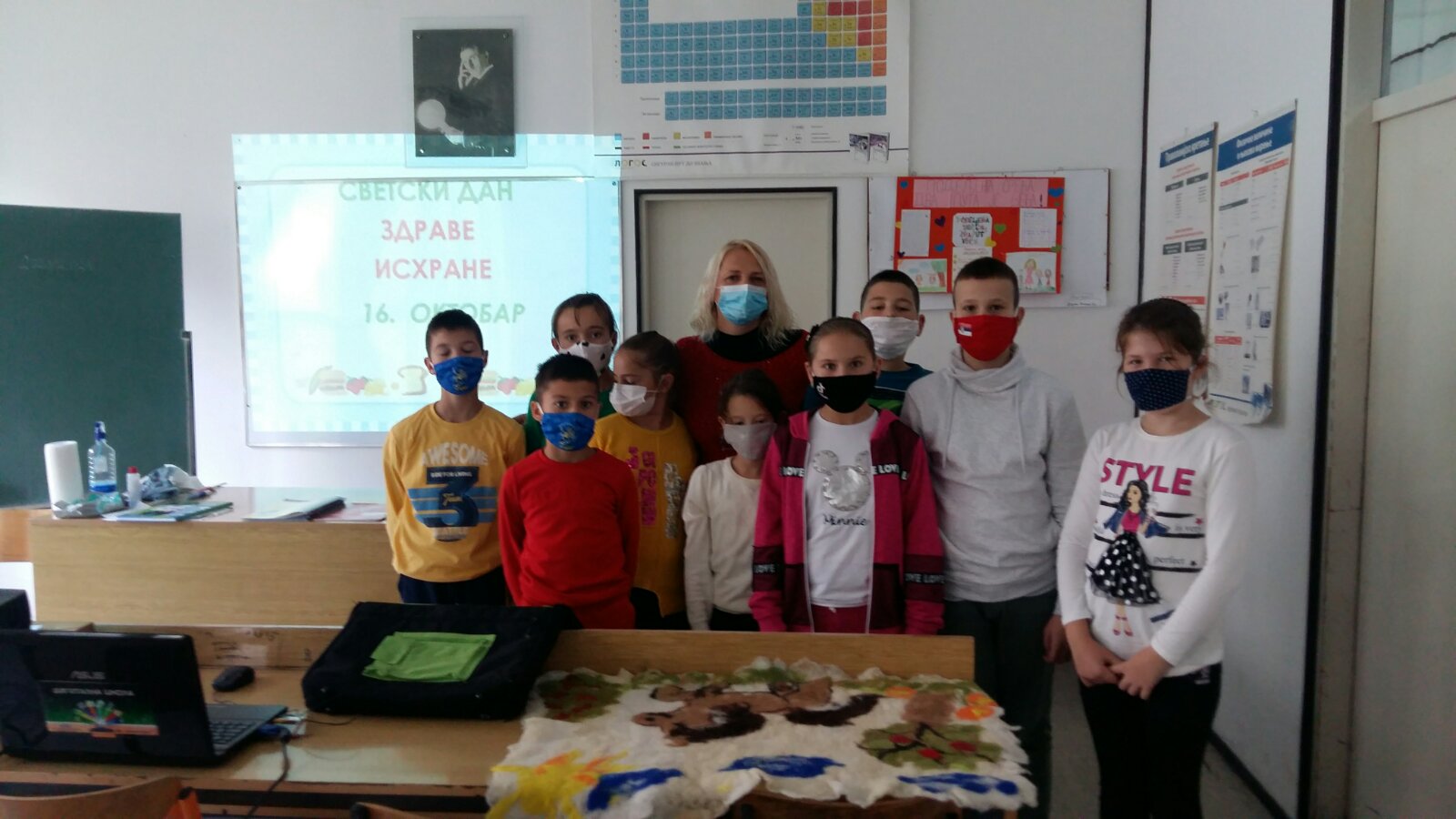 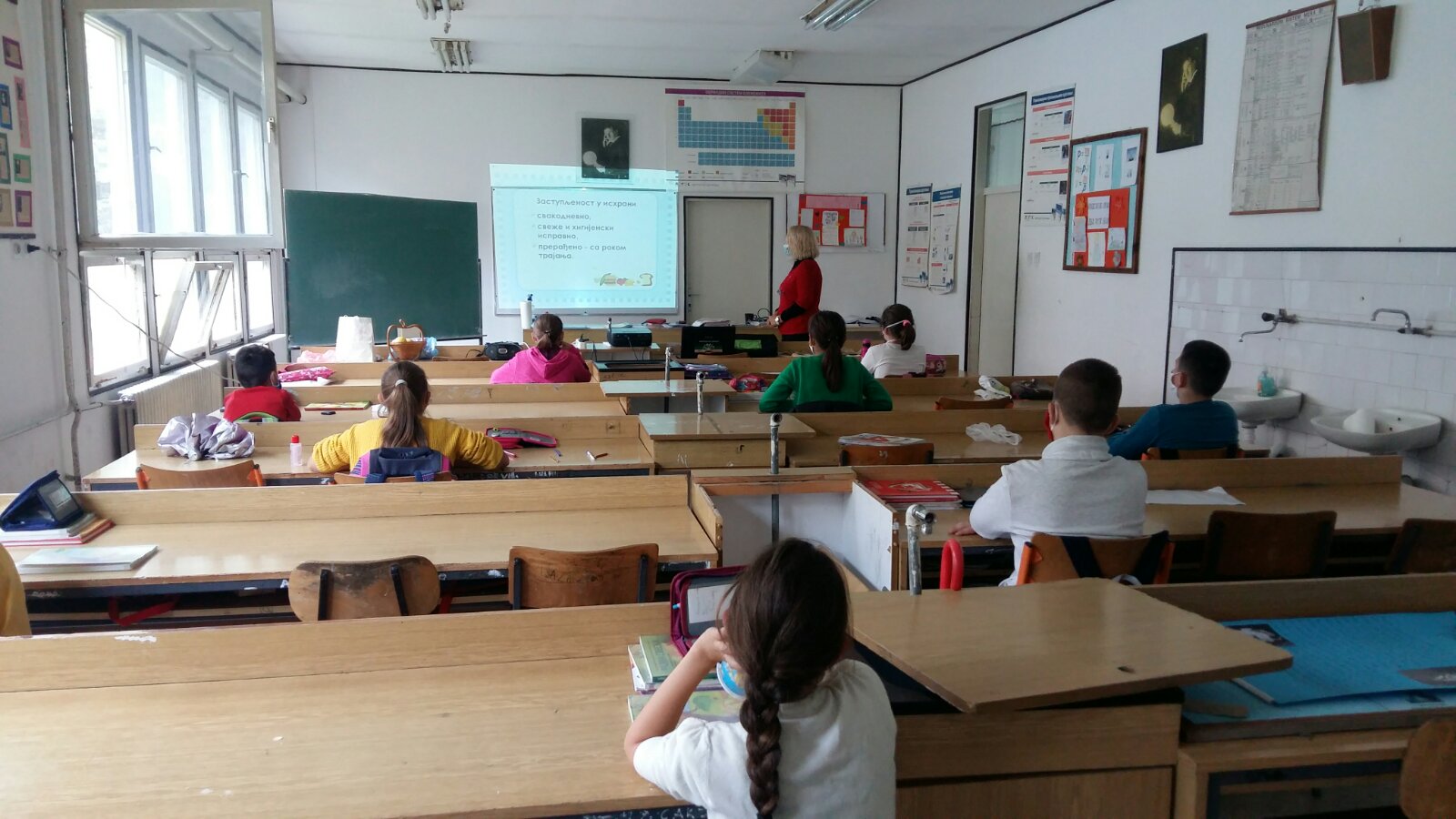 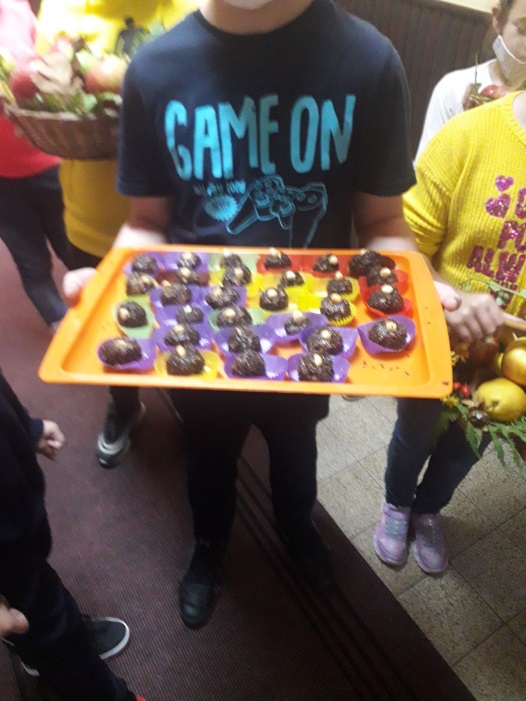 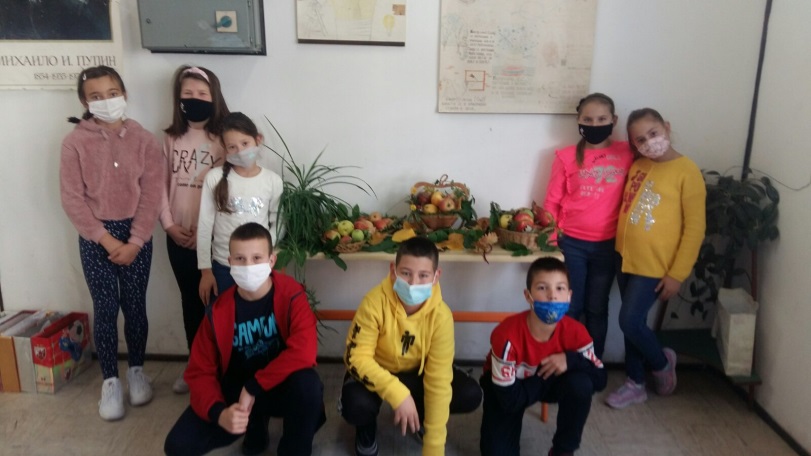 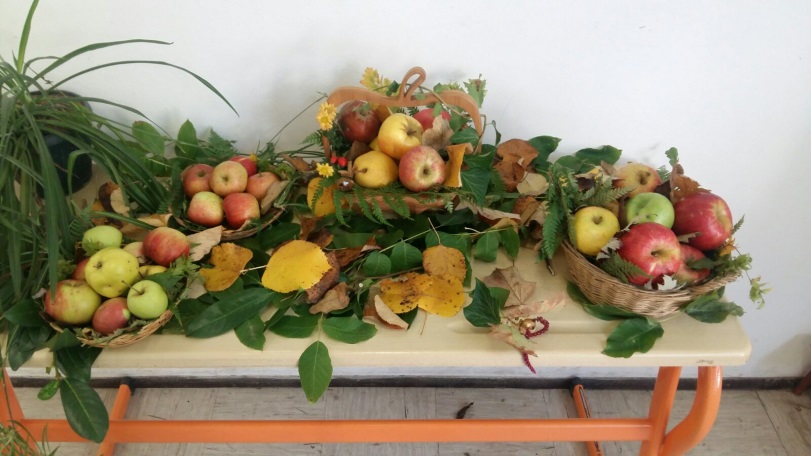 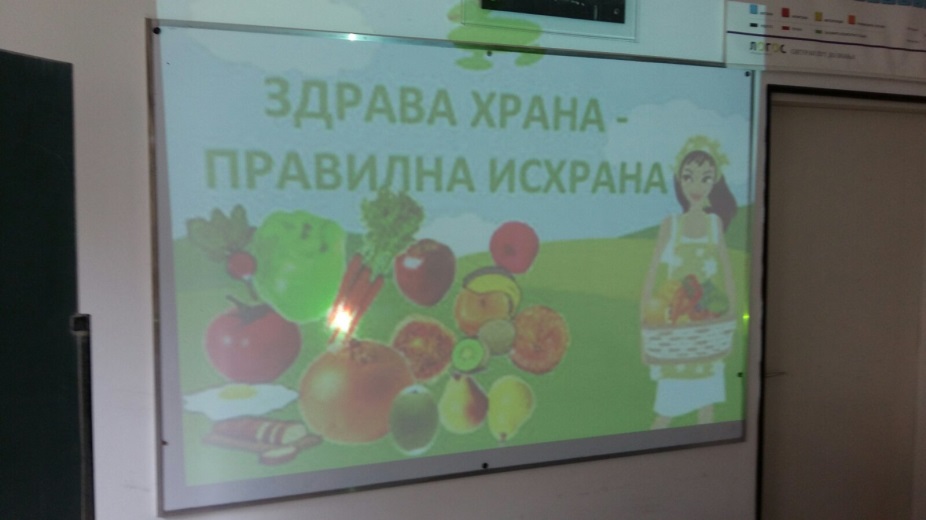 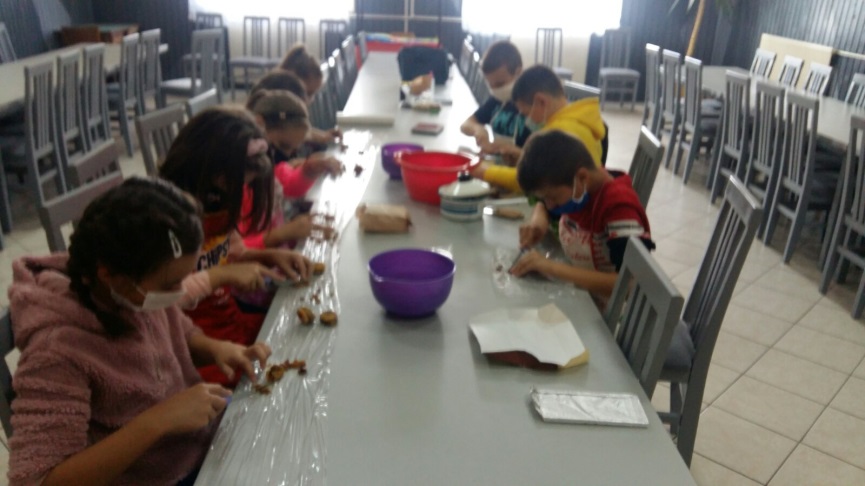 и 3. РАЗРЕД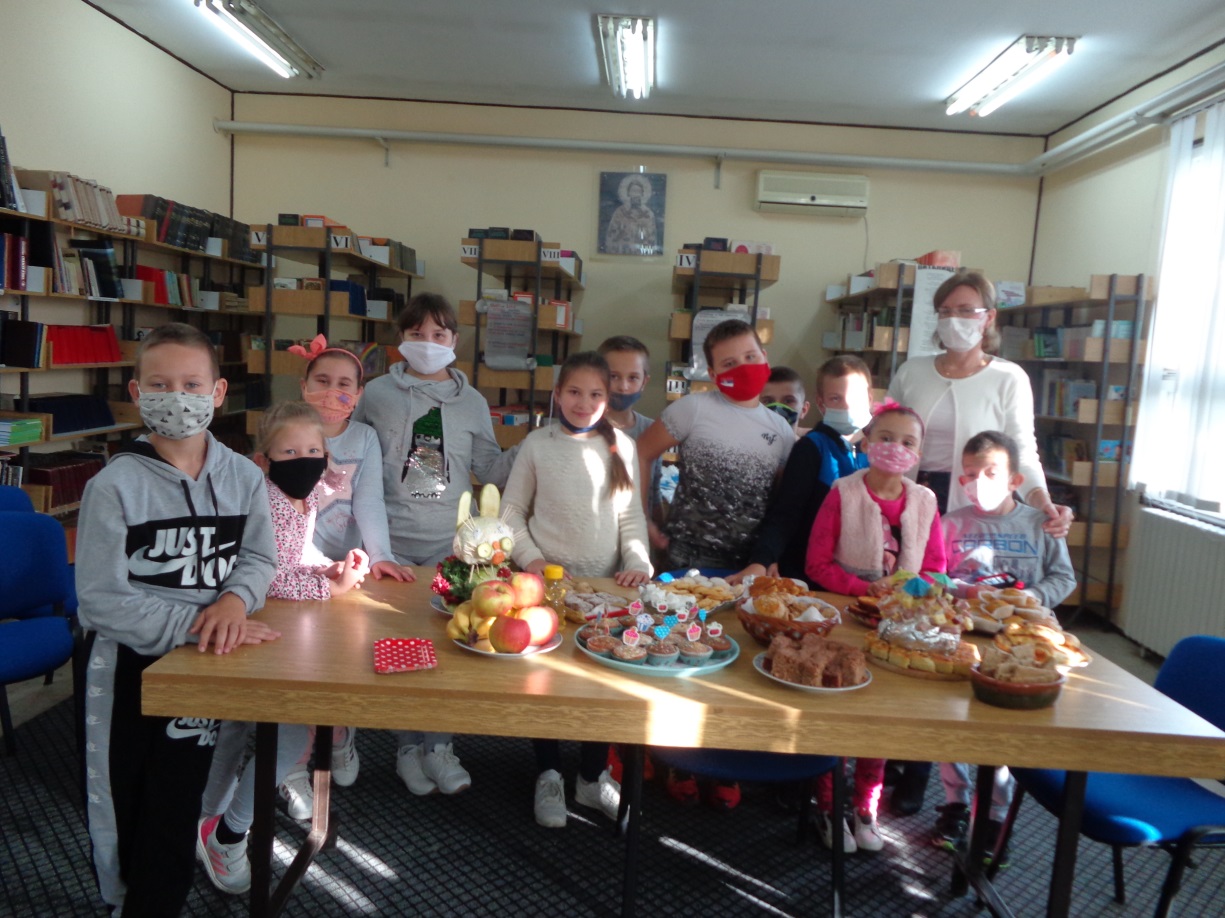 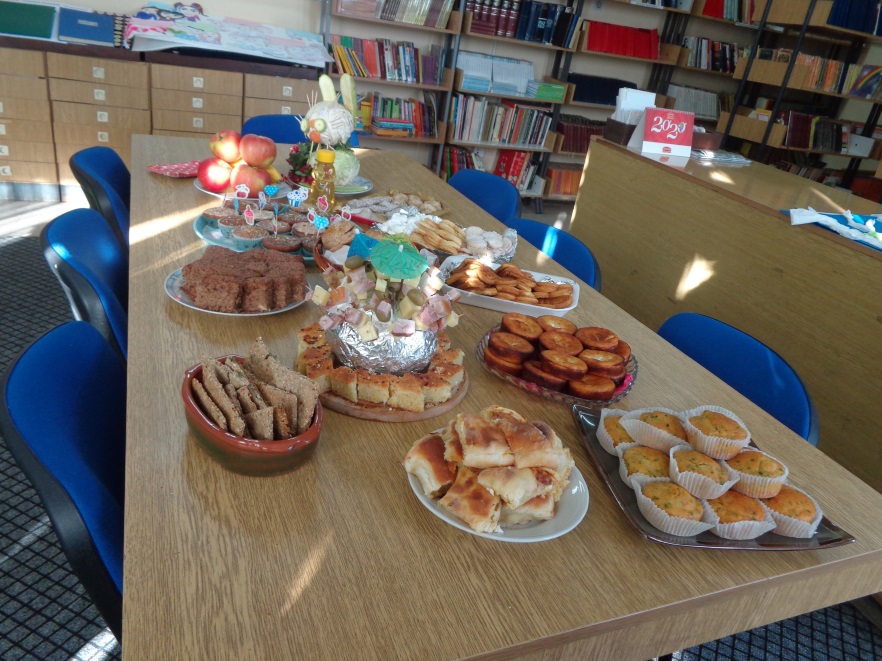 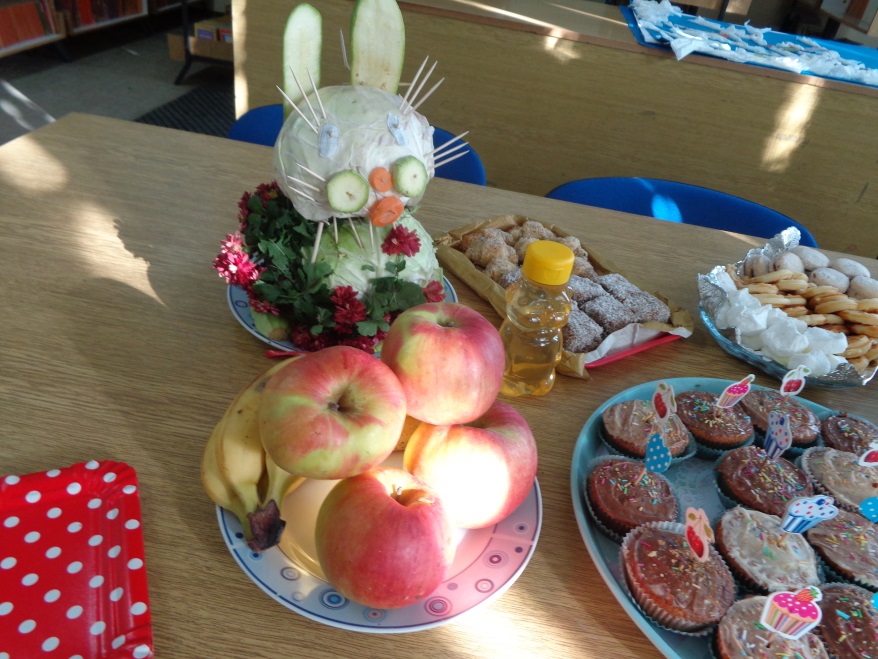 РАЗРЕД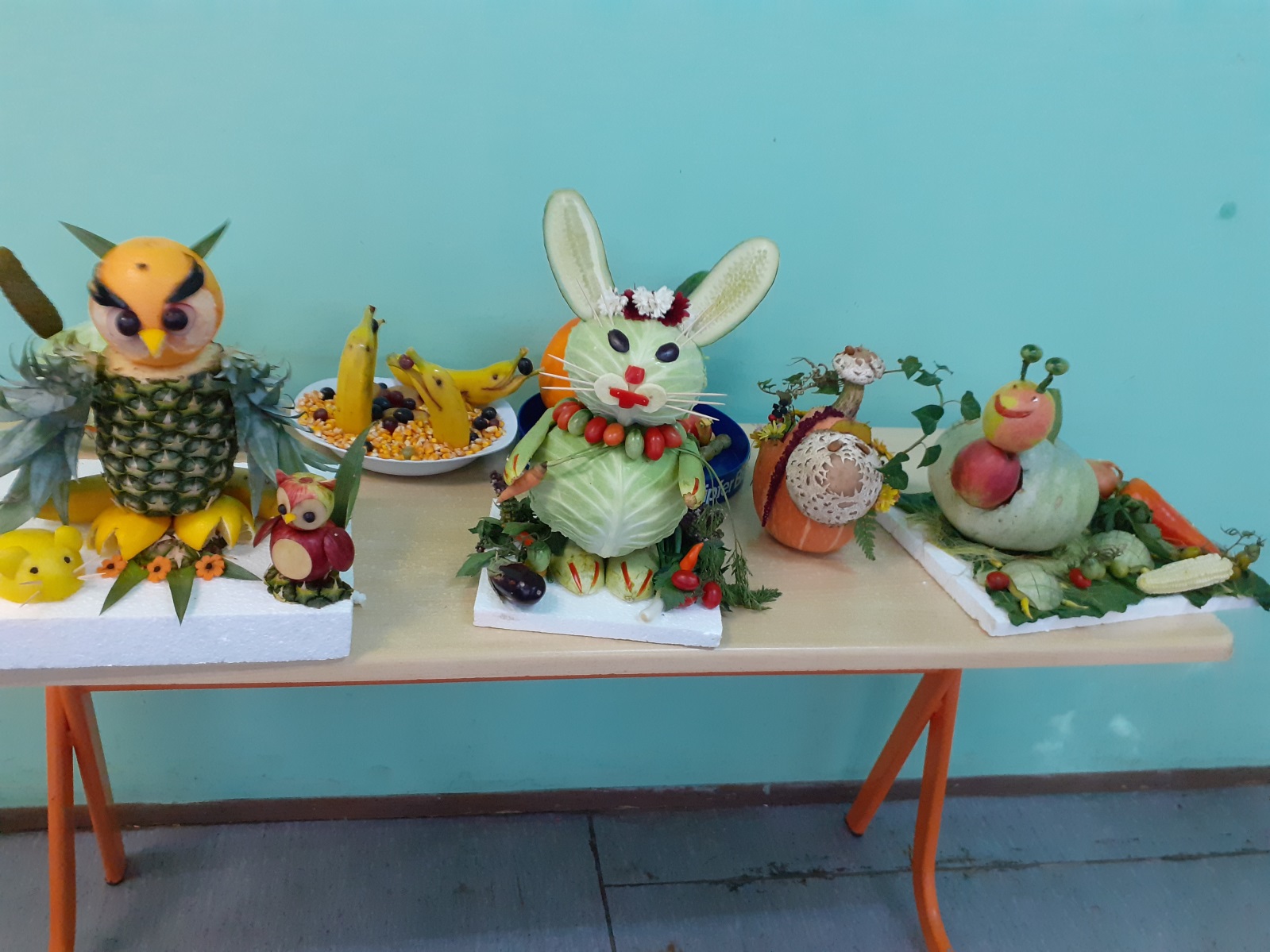 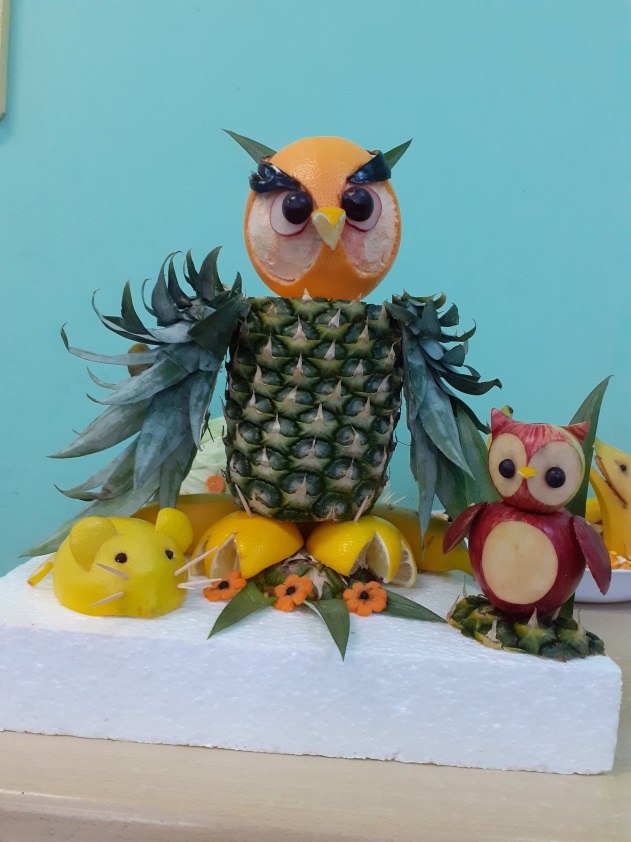 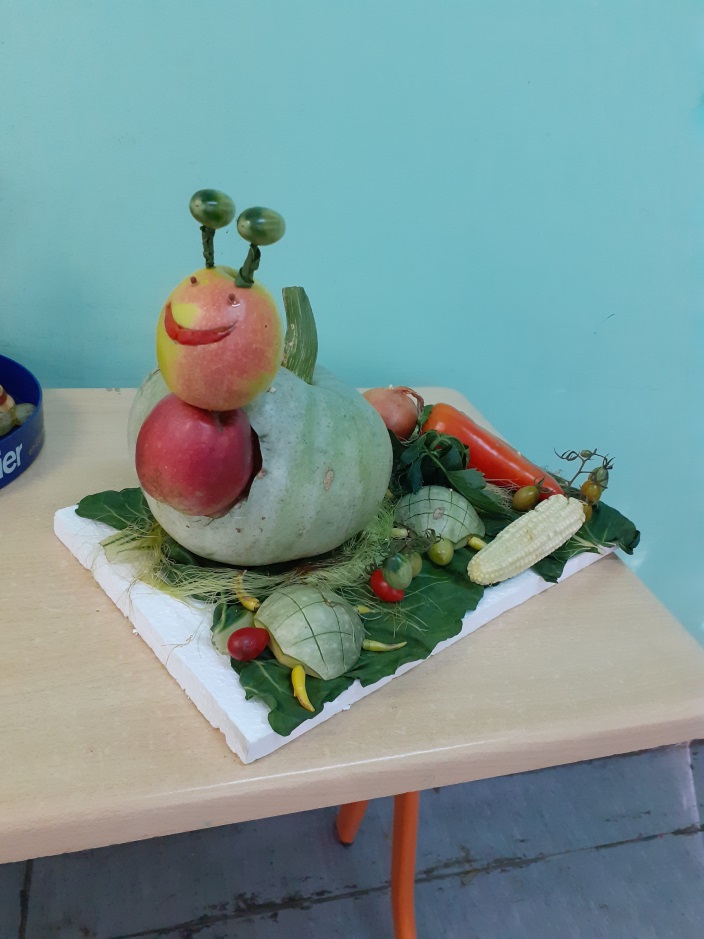 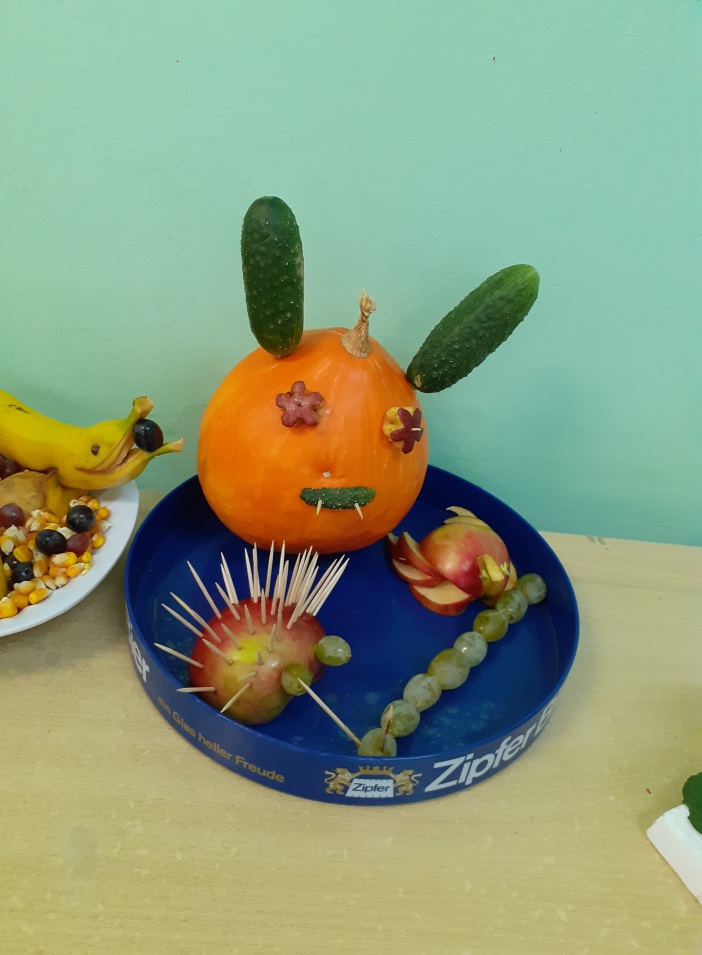 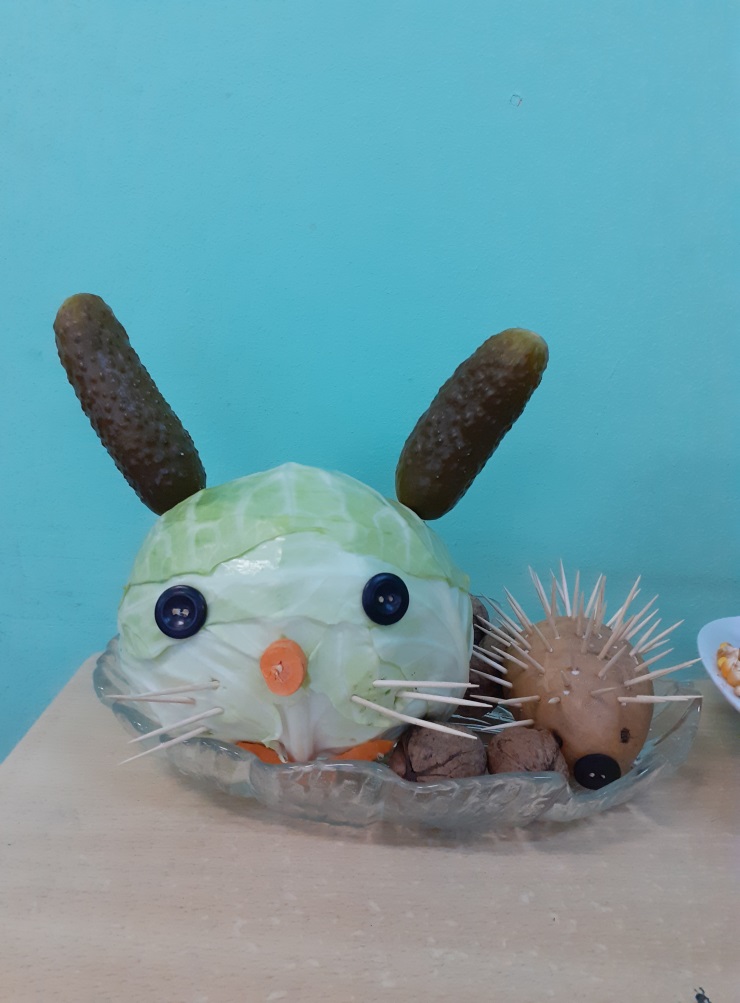 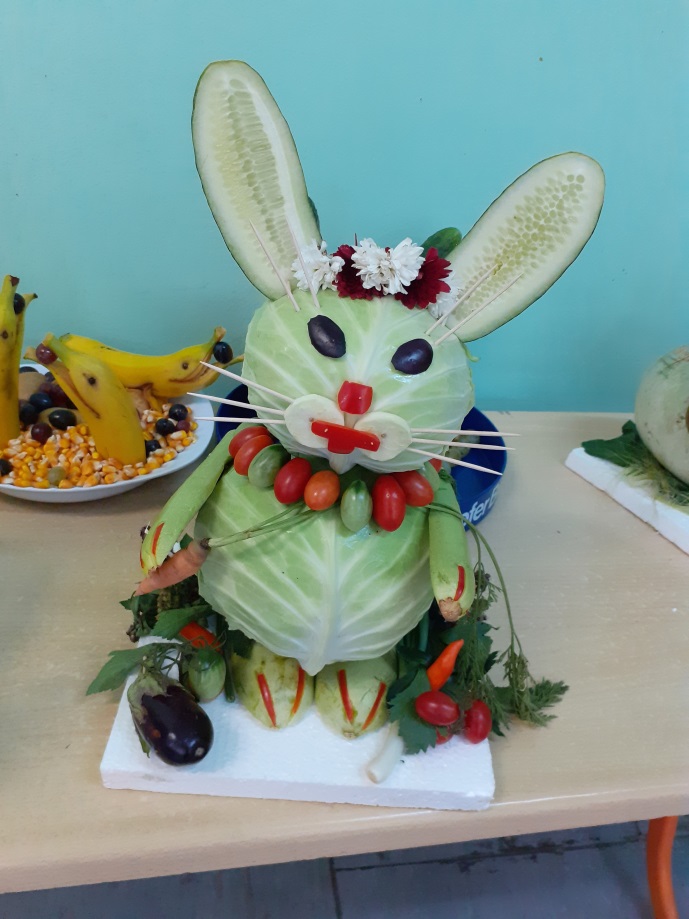 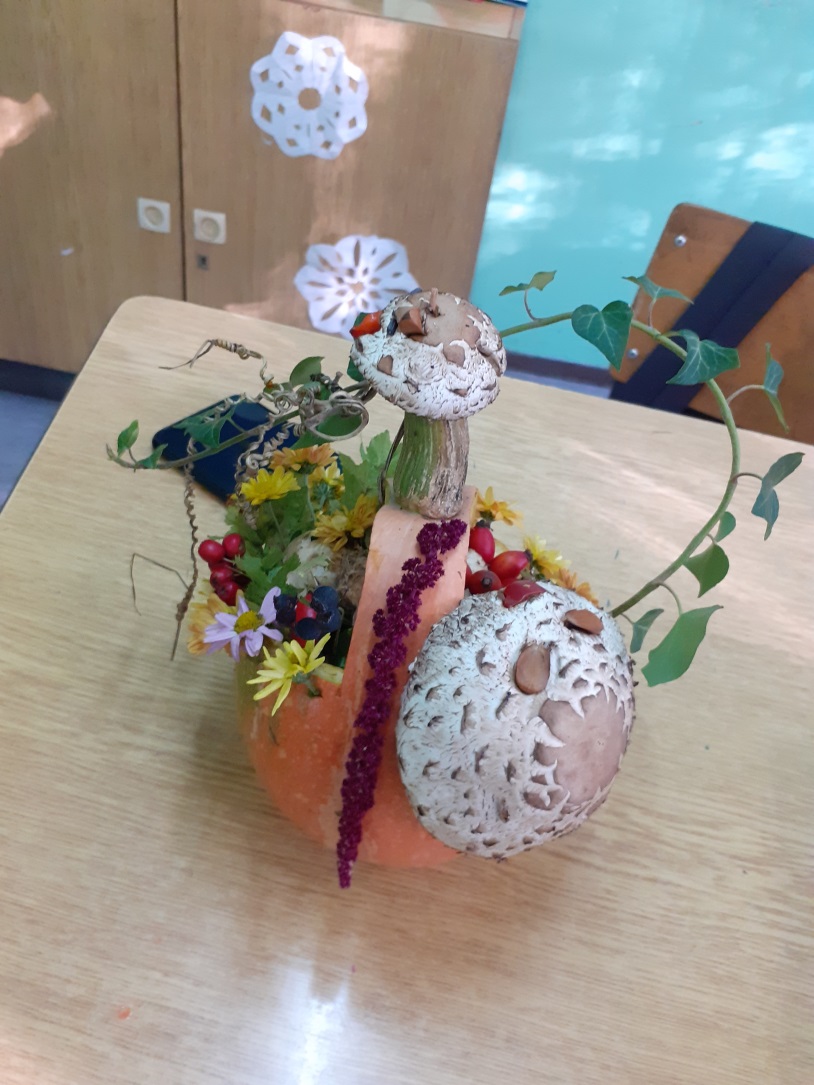 СВОЈНОВОи 3. РАЗРЕД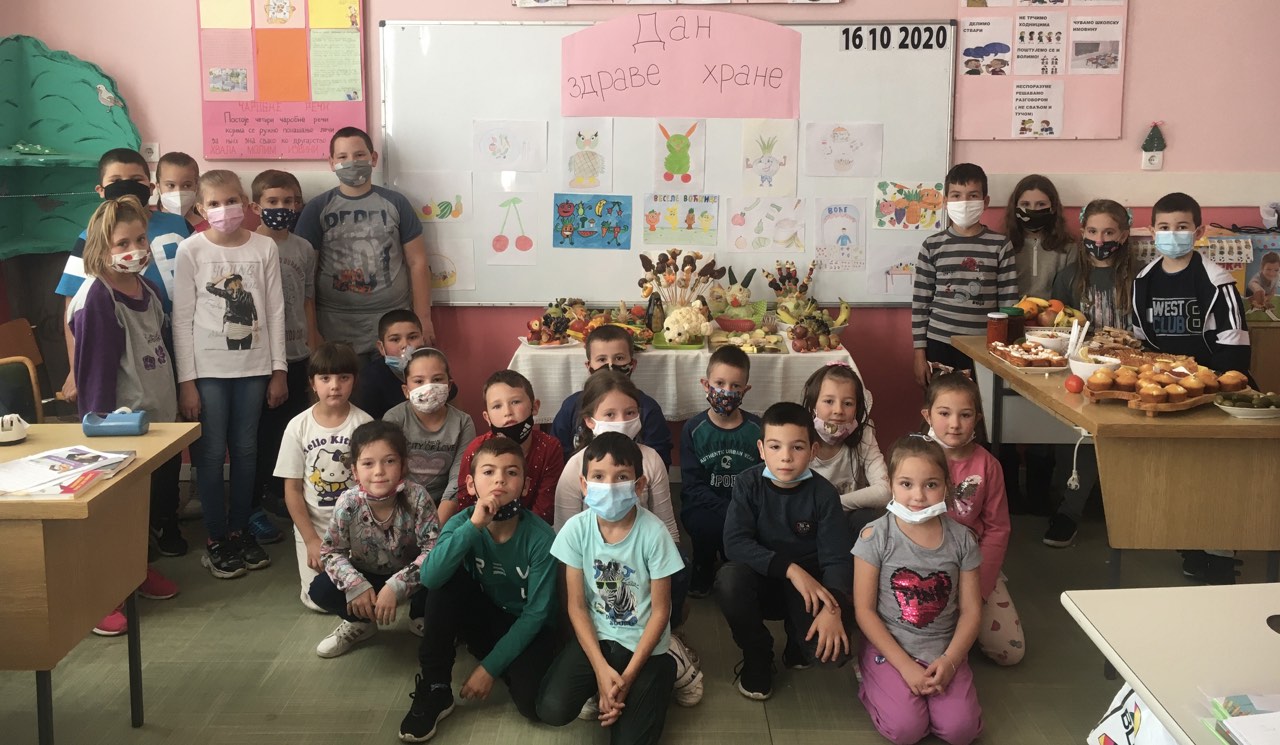 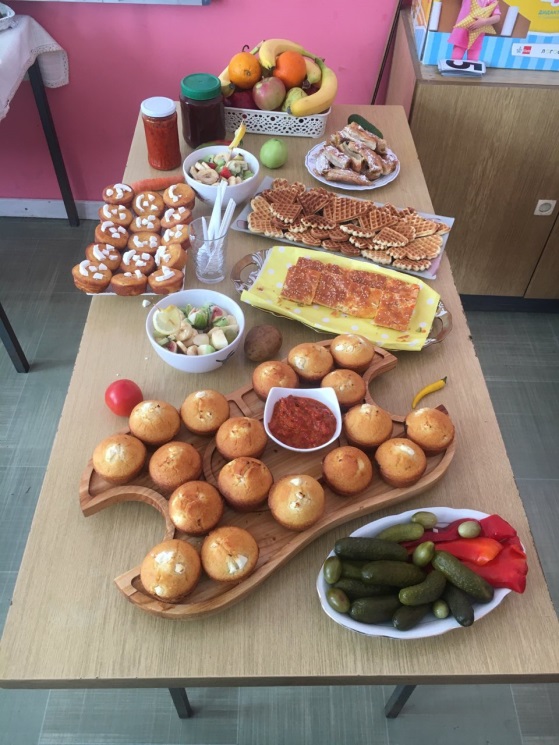 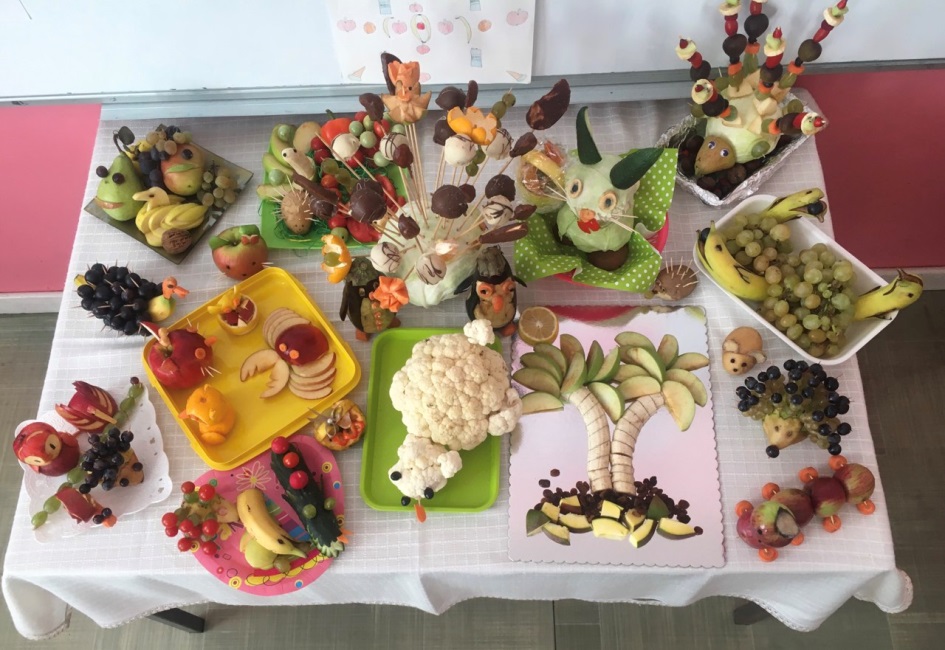 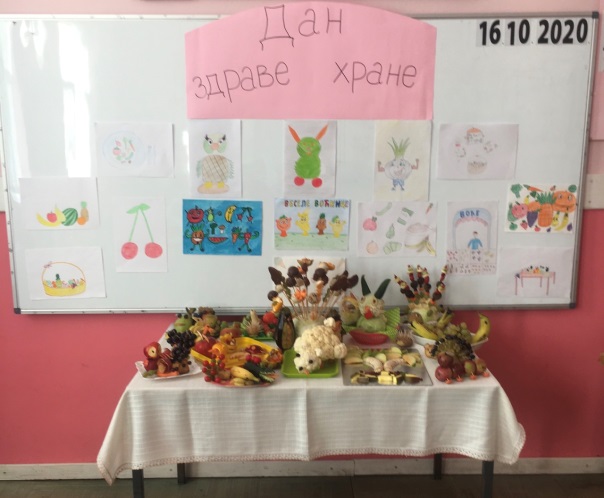 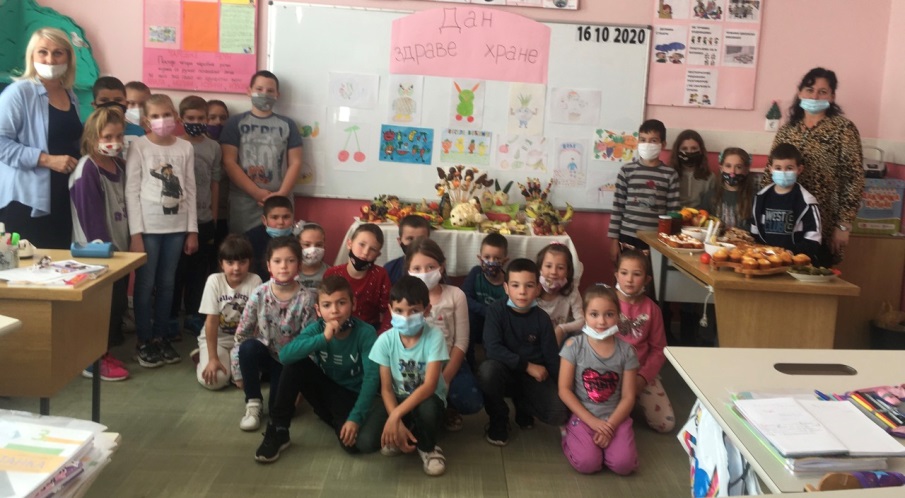 